The Grove An historical and ecological gem surrounded by suburban housing, businesses/retail and restaurants. Over 150 sprawling acres of oak-hickory savanna, wetland ponds, a nature museum, historic residence, original school, native Indian dwellings and more.  Come and enjoy this unique view of nature, history and how Illinois was settled.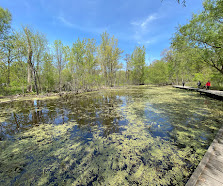 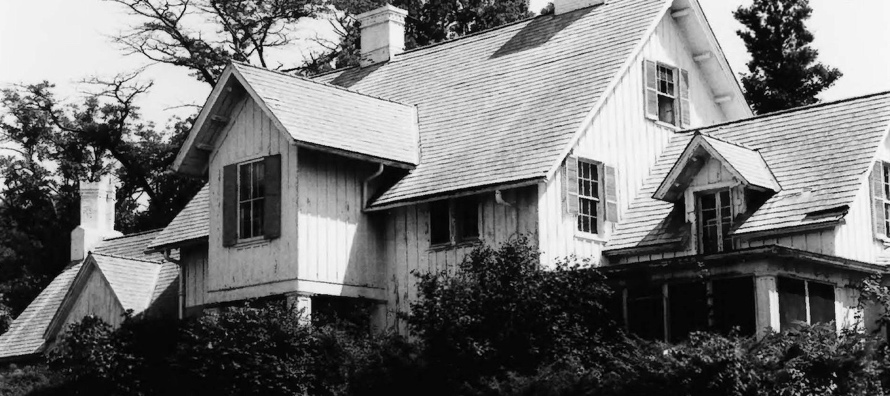 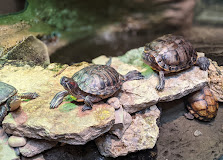 Learn how female conservationists stopped the bulldozers as Zenith Corp. wasstarting to clear the land for a new headquarters. The story has a happy ending.                               Registration form is on the next page.Registration for District IX Spring Outing atThe Grove, 1421 Milwaukee Avenue, GlenviewMaintained by the Glenview Park DistrictJune 1, 2023, 2-4 pmSome details:District IX is offering this spring outing to members and guests.The per person cost is $8.Meet in the West Parking Lot. We will break up into smaller groups and docents will guide us through the walking tour.The grounds are handicapped accessible and people can self-select to be in the group that will provide a rest stop.Please register early so we have the proper number of docents; registration closes Friday, May 26.Rain or shine.  This event will only be cancelled if there are heavy storms; be sure to write your email address clearly so you can be contacted.Following the tours, you are welcome to explore more on your own.There will be no planned luncheon arrangements, but numerous restaurants are in the immediate area.Questions:  call or email Diane Freeman, 847-564-1777, cell 847-204-8426; ddf@ameritech.net_____________________________________________________________________________________________Registration:Name ________________________________________________________________________________________Phone _______________________ Address__________________________________________________________Email __________________________________________________________________(your email will suffice for both you and your guest, if you bring one)Your Phone _____________________Your Club ___________________________________________________________________Name of Guest ________________________________________________________________Cost/$8 per person – Total _________________
Make Checks payable to District IX/GCI and mail to Diane Freeman, 3001 Cherry Ln., Northbrook 60062